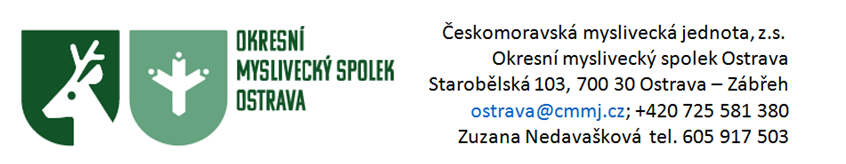 P R O P O Z I C EPro zkoušky vloh ohařů, slídičů, jezevčíku, teriérů a retrievrůZkoušky vloh se konají dne 5. května 2024 v honitbě MS Borka Velké Hoštice8.00 hod. sraz účastníků – chata MS Borka Velké Hoštice8.30 hod. po přejímce psů zahájení zkoušekTechnické a organizační zabezpečení zajišťuje MS Borka Velké Hoštice a KK OMS Ostrava Rozhodčí a veterinární dozor deleguje OMS Ostrava.Platba:poplatek pro členy OMS Ostrava       	            1000,- Kčpoplatek pro členy ČMMJ                      	            1100,- Kčpoplatek  pro nečleny ČMMJ         	            1400,- Kčpoplatek pro cizince			            1600,- KčPřihlášky se uzavírají  26.4.2024Úhradu proveďte na účet u banky Moneta č. ú. 221950747/0600, případně hotově na sekretariátě.Pokud nebude zaplacený poplatek do tohoto data, přihláška se ihned vyřadí.V případě neúčasti na zkouškách se poplatek nevrací – bude použit na uhrazení nákladů spojených s pořádáním zkoušek. Poplatek se vrátí pouze v případě nepřijetí na zkoušky z důvodu velkého počtu zájemců. Zkouší se dle nového zkušebního řádu platného od 1. 1. 2020. Pokud vůdce nevlastní zbraň, je povinen tuto skutečnost oznámit do přihlášky pořadateli a my střelce zajistíme za 100,- Kč. Poplatek vybereme přímo na místě.Pořádající organizace neručí za zranění, případně uhynutí psa při zkouškách, rovněž tak za škody způsobené psem.Veterinární podmínky účasti na zkouškách:Psi chovatelů musí být doprovázeni očkovacím průkazem (dle § 6 odst. 3 písm. b) zákona 166/1999 Sb., veterinárního zákona) nebo pasem zvířete v zájmovém chovu.Psi musí mít platnou vakcinaci proti vzteklině a potvrzení o této vakcinaci v souladu s § 4 odst. 1, písm. f) veterinárního zákona.    Psi, kteří neprošli ve stanovené době veterinární přejímkou, se nesmí akce zúčastnit. Pokyny pro účastníky:S sebou průkaz původu psa.Majitel psa prokazuje členství v ČMMJ členským průkazemProtest a stížnost se musí podat ihned po disciplíně.Kynologii zdarZuzana Nedavašková                                           		 Jiří Kozelský Předseda KK OMS Ostrava				 předseda OMS